Почвенные фрезы для горных пород Agri-World – серия FRP-25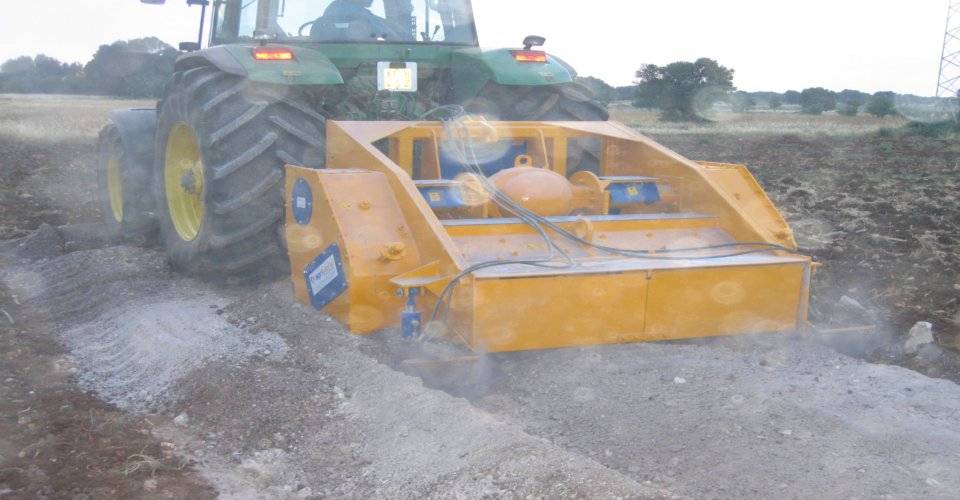 Технические характеристики:МоделиFPRD-180.25Необходимая мощность, л.с.220-280рабочая ширина, мм1800Общая ширина, мм2500рабочая глубина, мм250ВОМ, об/мин750-1000Вес, кг5200